Next Meeting:Thursday, January 10, 2019- Middleton Room 302                      IMLG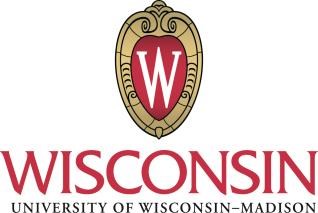 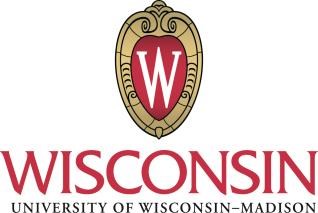                                AgendaDate: Monday, October 29, 2018Start/End Time:  8:00 AM – 9:30 AMLocation: Middleton Building – Rm 302                      IMLG                               AgendaDate: Monday, October 29, 2018Start/End Time:  8:00 AM – 9:30 AMLocation: Middleton Building – Rm 302Agenda Item #Agenda ItemReview and Approve MinutesMultifactor Authentication (MFA) ProjectCommon Data Access MethodsCommon Data Definitions